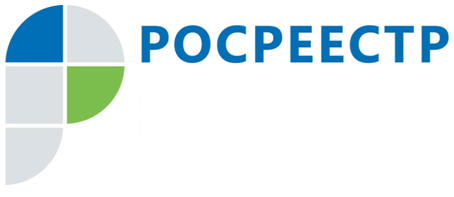 #РосреестрГосударственная кадастровая оценка – 2023В 2023 году в Чеченской Республике проведена кадастровая переоценка объектов капитального строительства. Новая кадастровая стоимость будет применяться с 1 января 2024 года, рассказали в Управлении Росреестра по Чеченской Республике.В общей сложности массовая переоценка проведена в отношении 407516 объектов недвижимости - это здания, помещения, сооружения, объекты незавершенного строительства и машино-места.«На сегодняшний день определена кадастровая стоимость более 407 тыс. объектов недвижимости. Ранее, в 2022-м году, была проведена государственная кадастровая оценка в отношении земельных участков. Законом предусмотрено проведение массовой оценки не реже одного раза в четыре года», - рассказал заместитель руководителя Управления Росреестра по Чеченской Республике Абу Шаипов.Узнать кадастровую стоимость можно с помощью онлайн-сервисов «Публичная кадастровая карта», «Справочная информация по объектам недвижимости в режиме online» и «Фонд данных государственной кадастровой оценки» - в строке поиска надо ввести кадастровый номер объекта. «В случае если собственники недвижимости не согласны с результатами кадастровой оценки, то они могут оспорить кадастровую стоимость в ГБУ Чеченской Республики «Государственная кадастровая оценка», - отметил заместитель директора ГБУ «ГКО» Апти Цамаев.Заместитель руководителя Управления Росреестра по Чеченской РеспубликеА.Л. Шаипов